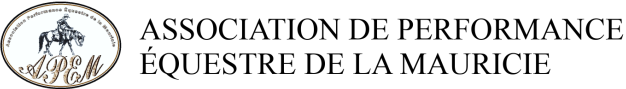 Coordonnées des membres CONSEIL D’ADMINISTRATION - APEM  2018Coordonnées des membres CONSEIL D’ADMINISTRATION - APEM  2018Coordonnées des membres CONSEIL D’ADMINISTRATION - APEM  2018Coordonnées des membres CONSEIL D’ADMINISTRATION - APEM  2018Coordonnées des membres CONSEIL D’ADMINISTRATION - APEM  2018Coordonnées des membres CONSEIL D’ADMINISTRATION - APEM  2018Coordonnées des membres CONSEIL D’ADMINISTRATION - APEM  2018Coordonnées des membres CONSEIL D’ADMINISTRATION - APEM  2018Coordonnées des membres CONSEIL D’ADMINISTRATION - APEM  2018NomPrénomTitre / PosteTitre / Poste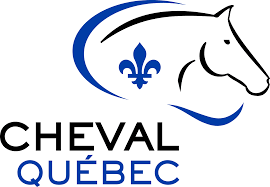 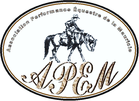 CourrielTéléphone(s)AdresseMartinAndréannePrésidentePrésidente#29068#516martin.andreane@hotmail.comC- 418-325-5737B- 819 371-6761 *4617970, rang SudSaint-Tite (Québec) G0X 3H0GélinasLaurieVice-présidenteVice-présidente#36078#508laurie.gelinas.1@gmail.comC- 819-699-6967430, rue PoulinShawinigan (Québec) G0X 1L0GauthierJoannieSecrétaireSecrétaire#52209#507joanniexox@hotmail.frC- 418-284-4078400, rue Saint-MauriceSaint-Marc-des-Carrières (Québec)  G0A 4B0LapointeFranceTrésorièreTrésorière#88624#511france.lapointe@globetrotter.netC- 418-284-9934R- 418-286-4191391, boul. GauthierPortneuf (Québec)  G0A 2Y0LalancetteJanieAdministrateurAdministrateur#85131#512lalancettejanie@hotmail.comC- 819-740-4992338, avenue du Val-des-PrésPlessisville (Québec)  G6L 5V4LaquerreKimAdministrateurAdministrateur#27189#510kim laquerre@hotmail.comC- 819-244-7772275, rue RochefortTrois-Rivières (Québec)  G8T 7J8MongrainMarioAdministrateurAdministrateur#28429#518reinman@hotmail.caC- 819-383-56463735, de l’Érablière, App. 1Trois-Rivières (Québec)  G8Y 6X3Autres coordonnéesAutres coordonnéesAutres coordonnéesAutres coordonnéesAutres coordonnéesAutres coordonnéesAutres coordonnéesAutres coordonnéesAutres coordonnéesCharretteFranceFranceSecrétaire de concoursSecrétaire de concourschaffos@hotmail.comR- 819-535-5830C- 819-448-5830RainvilleFrançoisFrançoisPromoteur Centre équestre CéravillePromoteur Centre équestre CéravillePromoteur Centre équestre CéravilleB- 819-377-7744 *201C- 819-697-66598374,  rue AlexandreTrois-Rivières (Québec) G9B 2J8LivernocheClaudieClaudiePromoteur Centre équestre CéravillePromoteur Centre équestre CéravillePromoteur Centre équestre CéravilleB- 819-377-7744 *201C- 819-697-66598374,  rue AlexandreTrois-Rivières (Québec) G9B 2J8LevasseurJean-PierreJean-PierrePlan de commanditesPlan de commanditesPlan de commanditescentreformationjpl@gmail.comC-819-376-8410